Призыв к действию: искоренение детского труда в сельском хозяйстве с помощью сельскохозяйственных заинтересованных сторонЗаинтересованные стороны в сельском хозяйстве играют решающую роль в ликвидации детского труда в сельском хозяйстве. Этот Призыв к действиям дает возможность повысить свой голос и выразить свои озабоченности, обязательства и действия, направленные на ликвидацию детского труда в сельском хозяйстве, а также осветить положение и реальность сельских общин и сельскохозяйственного сектора. 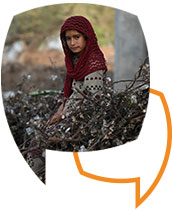 В ЦУР 8.7 поставлена задача ликвидировать все формы детского труда к 2025 году. Однако это невероятно сложная для выполнения задача, и все заинтересованные стороны должны активизировать усилия по достижению прогресса в вопросе ликвидации детского труда. Учитывая, что 71% всего детского труда приходится на сельское хозяйство, достижение цели 8.7 без прорыва в этом секторе будет невозможно. Поэтому сельскохозяйственные заинтересованные стороны имеют важное значение для расширения масштабов и мобилизации действий.Просьба представить конкретные и реалистичные меры, которые вы или ваша организация могут или могли бы принять для сокращения масштабов детского труда в сельском хозяйстве, и представить рекомендации сельскохозяйственным и другим заинтересованным сторонам.Руководства в отношении предоставляемых материалов:Краткое описание консультаций Форума FSN, состоявшихся в 2020 году, доступно в режиме онлайн на английском, арабском, испанском, китайском, русском и французском языках.Детский труд обычно определяется как труд, который не соответствует возрасту ребенка, влияет на образование детей или может нанести ущерб их здоровью, безопасности или нравственности. Это работа, которая ухудшает благосостояние детей или препятствует их образованию, развитию и будущим источникам средств к существованию. При выявлении или постановке вопросов, связанных с детским трудом в сельском хозяйстве, учитывать: i) возраст, поскольку не все задачи, выполняемые детьми в сельском хозяйстве, считаются детским трудом, ii) пол, поскольку девочки и мальчики могут заниматься различными видами трудовой деятельности и сталкиваться с различными опасностями и проблемами, и iii) сельскохозяйственные подсекторы, поскольку дети находятся в сельском хозяйстве, рыболовстве и аквакультуре, животноводстве и лесном хозяйстве. Мы предлагаем вам принять во внимание следующие ключевые темы для вашего вклада в этот Призыв к действиям: Голод и недоедание, как в некоторых обстоятельствах, дети работают, чтобы удовлетворить свои потребности в продовольствии.Изменение климата и ухудшение состояния окружающей среды могут сделать сельскохозяйственный труд более интенсивным, а доходы менее предсказуемыми, увеличивая участие детей в удовлетворении спроса на рабочую силу и поддерживая уязвимость их семей.Сельскохозяйственные инвестиционные программы: объединяя меры по предотвращению и уменьшению рисков детского труда в их инвестиционных проектах, партнеры по развитию и финансовые посредники, такие как банки развития и инвесторы частного сектора, могут стать переломными моментами в создании возможностей занятости и средств к существованию уменьшить семейную зависимость от детского труда. Они могут обеспечить подросткам и молодежи возможности для достойной занятости в сельских районах и сократить масштабы нищеты в сельских районах, что создает условия для использования детского труда в сельском хозяйстве.Семейное земледелие опирается на обновление поколений в качестве главного условия сохранения жизнеспособности и устойчивости сельского хозяйства. Этот процесс подразумевает передачу знаний, навыков и способностей от старшего поколения, что также способствует укреплению чувства принадлежности детей к общине. Однако низкий уровень доходов семей, бедность домашних хозяйств, незначительное число альтернативных источников средств к существованию и недостаточный доступ к образованию могут привести к тому, что дети будут выполнять задачи, не соответствующие возрасту, опасные и/или мешающие школьному образованию. Подвергание девочек и мальчиков детскому труду не только ставит под угрозу их благополучие, но и не позволяет им приобрести навыки, которые позволили бы внедрять нововведения в сельскохозяйственном секторе, разорвать межпоколенческий цикл бедности и улучшить условия жизни домашних хозяйств и общин.Гуманитарные контексты, потому что детский труд увеличивается во время конфликта, кризисов продовольственной системы, и когда климат и стихийные бедствия разворачиваются.БГТ (Безопасность и гигиена труда) и воздействие пестицидов, поскольку дети имеют особые характеристики с точки зрения физического, когнитивного, поведенческого и эмоционального роста, которые делают их более уязвимыми для опасной работы и подвергают их дополнительным рискам (т.е. длительному рабочему времени, воздействию пестицидов, опасному оборудованию и инструментам или злоупотреблениям).Достойная занятость молодежи (от 14/15 до 17 лет): дети, принадлежащие к этой возрастной группе, все еще являются детьми (до 18 лет), но в пределах национального трудоспособного возраста. Поэтому они могут находиться в ситуации детского труда или достойной занятости молодежи в зависимости от опасности выполняемых ими задач. Поэтому, решая опасные задачи сельского хозяйства, мы можем превратить ситуации детского труда в ситуации достойной занятости молодежи.Цифровые инновации и блокчейны: расширение прослеживаемости, прозрачности и устойчивости в сельскохозяйственных производственно-сбытовых цепочках, они являются возможным способом мониторинга уязвимости фермеров в агропродовольственных системах и позволяют проводить целенаправленные восстановительные мероприятия для устранения движущих сил детского труда.Многосекторальный подход: программы социальной защиты, поддерживающие средства к существованию уязвимых домохозяйств, и усилия по расширению доступа к доступному и качественному образованию могут предотвратить детский труд в сельском хозяйстве.Инициатор (имя/пол/учреждение)Название вашего материалаОтметьте свою категорию сельскохозяйственных участников/субъектовПравительственное должностное лицо (отраслевые министерства сельского хозяйства)Организация работодателяНаучные круги/научно-исследовательское учреждениеЧастный секторФермерская организация /кооператив/организация производителейОрганизация или профсоюз работникаГражданское общество или НПОМеждународная организация (ООН, Международный союз пищевиков, МИИПП и т. д.)Банк развитияЕсли ничего из вышеперечисленного не применимо, укажите, к какой категории субъектов или отрасли вы принадлежите (например, к труду, образованию или социальной сфере)Регион/Страна/МестоположениеСельскохозяйственный подсектор (сельское хозяйство, рыболовство и аквакультура, животноводство или лесное хозяйство)Пожалуйста, предоставьте справочную информацию о вашем материале и предложении:Какая проблема использования детского труда в сельском хозяйстве беспокоит вас? Каковы основные причины? И последствия? Как вы думаете, какое прямое/косвенное или предполагаемое/непреднамеренное влияние ваша работа оказывает на детский труд в сельском хозяйстве?Оказал ли COVID-19 прямое воздействие на детский труд в агропродовольственной системе вашей страны?Если применимо, пожалуйста, опишите действия и проекты, реализованные ранее или реализуемые в настоящее время, направленные на решение проблемы детского труда в сельском хозяйстве, а также их воздействие/результаты:Просьба сообщить о мерах, которые вы или ваша организация могут принять для решения или активизации усилий, направленных на ликвидацию детского труда в сельском хозяйстве. Если это неприменимо, просьба пояснить в следующих разделах проблемы, с которыми вы или ваша организация сталкиваетесь при решении проблемы детского труда в сельском хозяйстве, и представить рекомендации сельскохозяйственным и другим заинтересованным сторонам в отношении принятия более масштабных мер. Проблемы: С какими основными препятствиями вы или сельскохозяйственные заинтересованные стороны в целом сталкиваетесь при решении проблемы детского труда в сельском хозяйстве? Каким образом эти проблемы могут быть преодолены или решены (например, с помощью политики, законодательства, наращивания потенциала и т.д.)?Рекомендации для сельскохозяйственных заинтересованных сторон: Какие рекомендации вы бы дали сельскохозяйственным заинтересованным сторонам для решения проблемы детского труда в сельском хозяйстве, которую представили вы?Рекомендации для других заинтересованных сторон: Что бы Вы рекомендовали другим заинтересованным сторонам, занимающимся проблемой детского труда в сельском хозяйстве (трудовые отношения, образование, защита детей или заинтересованные стороны в социальном секторе, включая министерства труда, инспекторов, преподавателей, специалистов-практиков в сфере социальных услуг и т.д.) 